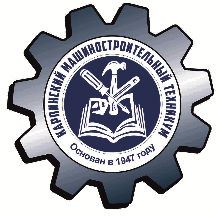 Министерство образования и молодежной политики Свердловской областигосударственное автономное профессиональное образовательное учреждение Свердловской области «Карпинский машиностроительный техникум»  (ГАПОУ СО «КМТ»)Отчет       о самообследовании  за 2023 годг. Карпинск 2024СодержаниеI. СИСТЕМА УПРАВЛЕНИЯ ГОСУДАРСТВЕННОГО АВТОНОМНОГО ПРОФЕССИОНАЛЬНОГО ОБРАЗОВАТЕЛЬНОГО УЧРЕЖДЕНИЯ СВЕРДЛОВСКОЙ ОБЛАСТИ «КАРПИНСКИЙ МАШИНСТИРОИТЕЛЬНЫЙ ТЕХНИКУМ»Государственное автономное профессиональное образовательное учреждение Свердловской области «Карпинский машиностроительный техникум» (далее - техникум)  - образовательная организация, предметом деятельности которой является осуществление образовательной деятельности по подготовке квалифицированных рабочих, служащих и специалистов среднего звена.Учредителем (собственником имущества) техникума является Свердловская область.От имени Свердловской области функции и полномочия учредителя (собственника имущества) техникума в пределах своей компетенции осуществляет Министерство образования и молодежной политики Свердловской области.Полное наименование техникума на русском языке: государственное автономное профессиональное образовательное учреждение Свердловской области «Карпинский машиностроительный техникум».Сокращенное наименование техникума на русском языке:  ГАПОУ СО «Карпинский машиностроительный техникум», ГАПОУ  СО «КМТ».Место нахождения техникума: юридический адрес 624930, Свердловская область,                          г. Карпинск,  ул. Куйбышева, д. 54.фактический адрес 624930, Свердловская область, г. Карпинск, ул. Мира, д. 69;                                 624930, Свердловская область, г. Карпинск,  ул. Куйбышева, д. 54.Техникум имеет филиал в Волчанском городском округе по адресу:  г. Волчанск, ул. Карпинского, д.4. Место нахождения Учредителя: 690000, Свердловская область, г. Екатеринбург,                            ул. Малышева, д. 33.  Государственный регистрационный номер записи о создании юридического лица: 1026601101911; Идентификационный номер налогоплательщика: 6614002258В своей деятельности техникум руководствуется следующими документами: 	Конституция Российской Федерации; 	Федеральный закон Российской Федерации от 29.12.2012 № 273-ФЗ «Об образовании в Российской Федерации»; 	Порядок организации и осуществления образовательной деятельности по образовательным программам среднего профессионального образования, утверждённого Приказом Просвещения Российской Федерации от 24.08.2022 № 762); 	Нормативно-правовые акты Министерства образования и науки Российской Федерации, Министерства образования и молодёжной политики Свердловской области; 	Устав техникума, локальные и нормативно-правовые акты техникума.В соответствии с основополагающими документами, действующими в системе среднего профессионального образования, в техникуме  разработаны локальные акты по основным направлениям деятельности.Самообследование государственного автономного профессионального образовательного учреждения Свердловской области «Карпинский машиностроительный техникум» проводилось в соответствии с Федеральным законом Российской Федерации от 29.12.2012 № 273-ФЗ «Об образовании в Российской Федерации», Приказом Министерства образования и науки РФ от 14 июня 2013 г. №462 «Об утверждении Порядка проведения самообследования образовательной организацией» (с изменениями и дополнениями)При самообследовании анализировались:1. Организационно-правовое обеспечение образовательной деятельности2. Система управления в техникуме3. Содержание подготовки квалифицированных рабочих кадров и  специалистов среднего звена4. Структура и содержание образовательных программ5. Информатизация образовательного процесса6. Организация учебного процесса7. Организации и проведение практической подготовки обучающихся8.Учебно-методическое обеспечение образовательного процесса.9. Библиотечное и информационное обеспечение10. Качество подготовки выпускников11. Мониторинг качества образования12. Государственная итоговая аттестация выпускников13. Мониторинг трудоустройства выпускников техникума14. Организация воспитательной работы15. Организация дополнительного профессионального образования и профессионального обучения16. Кадровое обеспечение образовательного процесса17. Материально-техническая оснащенность образовательного процессаТехникум осуществляет образовательную деятельность на основании: Устава, утвержденного Приказом Министерства общего и профессионального образования Свердловской области от 12 февраля 2018 года №79-Д, Лицензии  66Л01 № 0003940 от 7 октября 2011года, Лицензия выдана Министерством общего и профессионального образования, срок действия Лицензии - «бессрочно», Выписка из реестра лицензий по состоянию на 08.38 6 октября 2023 года, Свидетельства о государственной аккредитации 66А04 № 0000280 от 28 марта 2017 года, срок окончания до 28.03.2023 года, Выписка из реестра организаций, осуществляющий образовательную деятельность по имеющим государственную аккредитации образовательным программам. Данные документы размещены на официальном сайте техникума по ссылке https://kmt-karpinsk.profiedu.ru/sveden/education. Цель деятельности на 2023 год - создание условий для обеспечения качества профессионального образования в соответствии с требованиями Федеральных государственных образовательных стандартов среднего профессионального образования для подготовки высококвалифицированных специалистов и рабочих кадров в соответствии с потребностями экономики Свердловской области и Северного управленческого округаЗадачи на 2023 год:1. Обеспечение соответствия квалификаций выпускников требованиям инновационной экономики.2.Создание условий для успешной социализации и эффективной профессиональной самореализации обучающихся.3. Управление развитием потенциала педагогического коллектива техникума.4. Консолидация ресурсов техникума и социальных партнёров.5.Сопровождение в профессиональном самоопределении населения.6. Мониторинг качества подготовки кадров для рынка труда.7.Создание и обеспечение условий для различных категорий населения в приобретении необходимых прикладных квалификаций на протяжении всей трудовой деятельности.Деятельность техникума в 2023 году осуществлялась в режиме развития и решения поставленных задач, направленных на обеспечение эффективности деятельности учреждения профессионального образования: удовлетворённость качеством образовательных услуг; востребованность выпускников; соответствие структуры, объёмов и профилей подготовки   с потребностями региональной экономики; открытая система социального партнёрства; механизм систематического обновления ООП в соответствии с требованиями работодателей; современная информационная база; модели и инструменты внешней и внутренней оценки качества; педагогические кадры, способные решать задачи инновационного развития; модернизация материально-технической базы; эффективные формы, методы, технологии воспитания, условия для творческого саморазвития и самореализации.Организационно-правовая структура техникума отвечает основным направлениям деятельности и статусу образовательной организации среднего профессионального образования и позволяет выполнять требования Федеральных государственных образовательных стандартов среднего профессионального образования. 				Система управления в техникуме сформирована в соответствии с Федеральным законом Российской Федерации от 29.12.2012 №273 – ФЗ «Об образовании в Российской Федерации»; Порядком организации и осуществления образовательной деятельности по образовательным программам среднего профессионального образования, утверждённого Приказом Просвещения Российской Федерации от 24.08.2022г. № 762) и осуществляется в соответствии с Уставом техникума и нормативно-правовыми актами, разработанными в техникуме.Система управления в техникуме ориентирована на участников образовательного процесса: обучающихся, родителей (законных представителей), социальных партнеров, педагогических работников и сотрудников техникума. (Приложение 2, Приложение 3). Разработаны и внедрены мероприятия по совершенствованию системы государственно-общественного управления в техникуме, механизмы взаимодействия, активно ведётся работа Наблюдательного Совета, Совета техникума, Совета студенческого самоуправления - представительного органа обучающихся, уделяется внимание развитию сетевого взаимодействия и активной открытости техникума и филиала.		По результатам рейтинга эффективности деятельности учреждений Свердловской области, подведомственных Министерству образования и молодёжной политики за три года, анализа показателей (основная деятельность, финансово-экономическая деятельность, работа с кадрами, качество управления государственным имуществом) техникум имеет следующие позиции:  в 2021 – 2022 годах  деятельность техникума признаны средне эффективной. 						По результатам независимой оценки качества условий осуществления образовательной деятельности в 2021 году удовлетворённость получателей услуг в техникуме оценена на «хорошо». Разработан, утверждён Приказом Министерства образования и молодежной политики Свердловской области  от 22.02.2022 № 36-И и реализуется «План мероприятий по устранению недостатков, выявленных в ходе проведения в 2021 году независимой оценки качества условий осуществления образовательной деятельности организациями, расположенными на территории Свердловской области».                                          Документы, локальные акты и положения, регламентирующие образовательную деятельность в техникуме,  организацию работы с обучающимися и педагогическим сообществом размещены на официальном сайте техникума https://kmt-karpinsk.profiedu.ru/  для обеспечения  информационной открытости деятельности  техникума.Техникум реализует основные образовательные программы среднего профессионального образования: программы подготовки квалифицированных рабочих, служащих, программы подготовки специалистов среднего звена, адаптированные программы профессионального обучения для слушателей с ограниченными возможностями здоровья (для выпускников специальных (коррекционных) образовательных учреждений VIII вида).Перечень реализуемых программ  в техникуме и в филиале техникума  в 2023 году   представлен в таблице 1Таблица  1 Техникум реализует образовательные программы среднего профессионального образования в соответствии с Федеральными образовательными стандартами по 50 наиболее перспективным и востребованным профессиям и специальностям:	08.01.25 Мастер отделочных строительных и декоративных работ (ТОП-50)15.01.05 Сварщик (ручной и частично механизированной сварки (наплавки) (ТОП-50)15.01.31 Мастер контрольно-измерительных приборов и автоматики (ТОП-50)15.01.32 Оператор станков с программным управлением (ТОП-50)27.02.07 Управление качеством продукции, процессов и услуг (по отраслям) (ТОП-50)43.01.09 Повар, кондитер (ТОП-50) II. УПРАВЛЕНИЕ РАЗВИТИЕМ ПОТЕНЦИАЛА ПЕДАГОГИЧЕСКОГО КОЛЛЕКТИВА ТЕХНИКУМА Образовательный процесс в техникуме осуществляется высококвалифицированным и опытным педагогическим составом, обеспечивающим подготовку специалистов в соответствии с лицензионными требованиями и требованиями ФГОС СПО.					Педагогический коллектив техникума успешно представляют свой профессиональный опыт на различных мероприятиях областного, всероссийского, международного уровней, например:Совершенствуется управление развитием потенциала педагогического коллектива техникума, количество педагогических работников -37. Педагогический коллектив обновляется, привлекаются молодые специалисты, ведется деятельность с целью привлечения участия внешних работников предприятий (организаций), имеющих высокие профессиональные достижения в организации совместной практикоориентированной проектной деятельности с обучающимися, организация стажировок педагогов на промышленных предприятиях города и области на современном оборудовании: на контроле организация повышения квалификации педагогических работников (100%). Доля штатных педагогических работников, имеющих высшее образование составляет 98% из 35 педагогических работников имеют высшее образование 33 человек. Доля педагогических работников, имеющих  первую и высшую квалификационные категории 57 % (20 аттестованы, первая квалификационная категория-10, высшая категория - 10). Созданы условия для активного творческого долголетия ветеранов педагогического труда техникума и бывшего профессионального училища, работает клуб ветеранов техникума «Хорошее настроение», неоднократно в 2023 году творческие проекты ветеранов клуба представлены на городском и областном уровне.Администрация техникума проводит большую работу по развитию и укреплению кадрового потенциала. Численность педагогического состава и наличие квалификационных категорий представлены в таблице 2Таблица 2Повышение квалификации руководящих и педагогических работников техникума проходит не реже одного раза в 3 года и предполагает следующие формы: курсы повышения квалификации, стажировка, семинары.В 2022 – 2023 учебном году при планировании деятельности техникума на учебный год был сформирован План мероприятий по повышению уровня профессиональной компетентности педагогических работников и повышение квалификации сотрудников техникума, включая обучение педагогических работников в рамках Федеральных  проектов «Молодые профессионалы»   (направление проекта- создание современных  мастерских) и  «Профессионалитет». В рамках этих проектов повысили свою квалификацию 6 преподавателей дисциплин профессионального цикла. Результаты освоения программ дополнительного профессионального образования педагогическими работниками техникума в рамках федеральных проектов  «Молодые профессионалы» и «Профессионалитет»  в таблице 3.	Таблица 3Из 35 педагогических работников повысили свою квалификацию за 2023 год по различным направлениям 35 % педагогов. План повышения квалификации выполнен на 100  %. III. СОЗДАНИЕ УСЛОВИЙ ДЛЯ УСПЕШНОЙ СОЦИАЛИЗАЦИИ И ЭФФЕКТИВНОЙ ПРОФЕССИОНАЛЬНОЙ САМОРЕАЛИЗАЦИИ ОБУЧАЮЩИХСЯ 	Серьёзное внимание в техникуме уделяется управлению процессом развития личности обучающегося через создание благоприятных для этого условий – воспитанию молодого гражданина. В техникуме разработана и реализуются мероприятия Программы воспитания и социализации, разработана Программа воспитания.Воспитательная работа в техникуме направлена на самореализацию и самоутверждение личности студента в жизни общества, формирование активной жизненной позиции, ценностных ориентаций, принципов и норм нравственной деятельности и поведения, развитость интересов и способностей личности, прежде всего, профессиональных.	Построена и внедрена система эффективной работы по вовлечению студенческой молодёжи в добровольческую, волонтёрскую деятельность и воспитанию социально активных и заинтересованных во взаимопомощи молодых людей: уделяется серьёзное внимание организации помощи жителям города, пожилым людям, людям преклонного возраста, ветеранам Великой отечественной войны, труженикам тыла, ветеранам педагогического труда техникума и бывшего профессионального училища, налажено взаимодействие с ГАУ «Комплексный центр социального обслуживания населения города Карпинск». Студенты техникума отмечены благодарственными письмами   Администрации ГО Карпинск.	Одним из ключевых направлений воспитательной работы является гражданско-патриотическое воспитание молодого поколения, молодых ребят, чтобы мы не забывали то, что нельзя забыть. Гражданско-патриотическое воспитание в техникуме в 2023 году организовано с учетом Планом мероприятий ГО Карпинск, посвященных Году Героев. Разработана и реализуется Программа патриотического воспитания молодёжи. С целью оказания содействия, поддержки молодежных инициатив в реализации проектов налажено сотрудничество с Карпинским отделением ВОО «Молодая гвардия Единой России» ГО Карпинск,  проектов гражданско-патриотического направления в техникуме и в городе. Внимательное отношение к вопросам молодёжной политики заключается в создании условий для успешной социализации и эффективной самореализации обучающихся и развитию потенциала молодёжи и использование его в интересах социума, вовлечения молодёжи в различные социальные проекты. В 2022-2023 учебном году патриотическая работа проводилась в соответствии с планом мероприятий.Цели проведения:Патриотическое воспитание студентов, формирование патриотических чувств и сознания студентов на основе исторических ценностей и роли России в судьбах мира, сохранение и развитие чувства гордости за свою Родину;Воспитание личности - гражданина - патриота Родины, способного встать на защиту государственных интересов.Вот уже более двадцати лет живут уникальные традиции техникума, главные из них - это патриотические: акция «Память», которая проводится в ночь с 21 на 22 июня 2023 года в День памяти и скорби. По инициативе выпускников техникума создан и функционирует «Зал Памяти». Система работы по гражданско-патриотическому воспитанию включает в себя комплекс мероприятий техникума в форме: соревнований, классных часов, бесед со специалистами, экскурсий, конкурсов, викторин, тематических выставок, акций и др.). Студенты техникума и филиала активные участники мероприятий ГО Карпинск и Волчанского ГО, в том числе: - митинг, посвященный Дню вывода из Афганистана;- праздничный парад  и акция «Бессмертный полк» в День Победы;- вахта Памяти в День памяти и скорби и др.В техникуме организована работа молодёжного объединения юнармейского отряда «СТАВР», неоднократного победителя и призёра военно-патриотических и военно-спортивных мероприятий регионального и областного уровней.			Традиционными в воспитательной деятельности техникума стали встречи с участниками локальных конфликтов, тематические часы, которые позволяют приблизить студентов к героическому прошлому страны, показать роль гражданской позиции личности в истории государства. С целью формирования профессиональной культуры студентов в техникуме проведены тематические беседы  «Гражданин России - долг, обязанность и честь», «Я и Конституция», «12 июня - День России», «Знаешь ли ты закон?». Особое значение имеют усилия, направленные на выработку у студентов толерантного поведения, навыков межкультурного взаимодействия между представителями разных национальностей и культурных традиций.В 2023 году студенты техникума стали участниками и призерами Открытого Регионального чемпионата «Молодые профессионалы» (Worldskills Russia) Свердловской области, чемпионата «Абилимпикс», олимпиад и конкурсов профессионального мастерства:IX Открытый Региональный чемпионат «Молодые профессионалы» (Worldskills Russia) Свердловской области по компетенции «Токарные работы на станках с ЧПУ» (5 место).X открытый региональный чемпионат проф. мастерства «Молодые профессионалы» (компетенция «Поварское дело») (6 место).								VII Региональный чемпионат  по профессиональному мастерству среди инвалидов и лиц с ограниченными возможностями здоровья Свердловской области «Абилимпикс» в компетенции «Электромонтаж» (3 место).									 VII Региональный чемпионат  по профессиональному мастерству среди инвалидов и лиц с ограниченными возможностями здоровья Свердловской области «Абилимпикс» в компетенции «Слесарное дело» (участие).В таблице 4 представлены результаты участия сотрудников организации во всероссийских, межрегиональных конкурсах профессионального мастерстваТаблица 4В таблице 5 представлены результаты участия обучающихся (воспитанников) учреждения в международных, всероссийских, межрегиональных олимпиадах, чемпионатах, конкурсах, проектах, выставках, фестивалях (за исключением Всероссийской олимпиады школьников, чемпионатов профессионального мастерства  «Молодые профессионалы» и «Абилимпикс»)Таблица 5В таблице 6 представлены результаты  участия обучающихся учреждения в региональном чемпионате профессионального мастерства «Абилимпикс»:Таблица 6В таблице 7 представлены результаты победителей и призеров региональный чемпионатов профессионального мастерства «Абилимпикс»	Таблица 7В таблице 8 представлены результаты участия обучающихся учреждения в региональном чемпионате профессионального мастерства «Молодые профессионалы»     Таблица 8В таблице 9 представлены результаты победителей и призеров региональных чемпионатов профессионального мастерства «Молодые профессионалы»Таблица 9В таблице 10 представлены результаты участия обучающихся (воспитанников) учреждения в областных олимпиадах, чемпионатах, конкурсах, проектах, выставках, фестивалях (за исключением Всероссийской олимпиады школьников, чемпионатов профессионального мастерства «Молодые профессионалы» и «Абилимпикс»)Таблица 10 	 Совет студенческого самоуправления техникума обеспечивает реализацию воспитательной функции техникума, организацию внеучебной работы со студентами, участие студентов в управлении техникумом на основе взаимодействия с Администрацией техникума по всем уровням структуры управления. Актив Совета студенческого самоуправления помогает молодым людям совмещать получение профессионального образования с творчеством, спортом, волонтерством, способствует самореализации, стимулирует творческую активность молодёжи, раскрывает творческий потенциал, занимается организацией досуга (проведение различных конкурсов, акций), уделяет внимание вопросам трудоустройства и летней занятости несовершеннолетних студентов, ведёт мониторинг соблюдения прав и интересов студентов, представляет интересы студентов (социальная защита при необходимости), принимает активное участие в профилактических мероприятиях и профилактике правонарушений, по пропаганде здорового образа жизни (организация спортивных мероприятий, акций, конкурсов), организаторы и участники благотворительных акций: акция «Твори добро», «1000 добрых дел, «Подари радость детям!» и др., вовлекают студенческую молодёжь в проектную деятельность. Активная работа в составе Совета студенческого самоуправления позволяет воспитывать не только прекрасных специалистов, но и энергичных, талантливых, целеустремленных общественных деятелей.По состоянию на 01.01.2023 года на профилактическом учете состояли 12 несовершеннолетних. На 01.07.2023 года это число составило 11 человек, 10% несовершеннолетних были сняты с учета по причине исправления. Таким образом, реализуемая в техникуме система социально-педагогических мероприятий демонстрирует высокий уровень эффективности. По состоянию на 01.01.2023 на профилактическом учете состоят 7 несовершеннолетних, все они – студенты 1 курса. В отношении каждого студента, состоящего на персонифицированном учёте, в техникуме разработана и реализуется Индивидуальная Программа социально-педагогического сопровождения.В техникуме разработан Социальный паспорт обучающихся:всего контингент обучающихся составляет – 618 человек, из них – 195 девушки;находятся в академическом отпуске – 12 обучающихся; обучающиеся категории лица с ОВЗ – 10 человек;обучающиеся категории дети – инвалиды – 2 человека;несовершеннолетних обучающихся  - 246 человек;обучающиеся категории  дети –сироты, дети оставшиеся без попечения родителей – 17 человек: лица из числа детей-сирот и детей оставшихся без попечения родителей – 44 человека, категории потерявших в период обучения единственного или обоих родителей – 0 человек;проживают отдельно от родителей – 27 человек;состоят в браке – 11 человек;студенты, имеющие детей – 17 человек;несовершеннолетние студенты, состоящие на персонифицированном учете – 13 человек;студенты, получающие государственную академическую стипендию – 88  человек; студенты, получающие государственную социальную  (по справке из соцзащиты) -  60 человек;студенты, получающие материальную помощь – 50 человека;студенты из многодетных семей -  51 человек; Студенты, имеющие родителей- инвалидов – 8 человек.			Социальное обеспечение студентов Карпинского машиностроительного техникума складывается из следующих видов:1)  Государственная академическая стипендия;2) Государственная социальная стипендия (дети-сироты, оставшиеся без попечения родителей, инвалиды;3) Единовременная материальная помощь; 4) Публичные обязательства, выраженные в денежной форме, для студентов категории дети-сироты, дети, оставшиеся без попечения родителей, лица из числа детей-сирот и детей, оставшихся без попечения родителей, студентов, потерявших в период обучения обоих или единственного родителя.IV. МАТЕРИАЛЬНО-ТЕХНИЧЕСКОЕ ОСНАЩЕНИЕ ОБРАЗОВАТЕЛЬНОЙ ДЕЯТЕЛЬНОСТИВ рамках реализации мероприятий внедрения целевой модели цифровой образовательной среды в профессиональной образовательной организации Федерального проекта «Цифровая образовательная среда» национального проекта «Образование» государственной программы РФ «Развитие образования» подпрограммы 2 «Качество образования как основа благополучия» государственной программы Свердловской области «Развитие системы образования Свердловской области до 2024 года» эффективно используется компьютерное оборудование. В техникуме разработан и реализуется стратегический проект «Цифровая трансформация образовательной среды КМТ «Цифротех» на период с 2018 года по 2023г. В техникуме созданы условия для формирования информационной образовательной среды и цифровой трансформации учебно-воспитательного процесса.В рамках проекта «Цифротех» внедрено современное цифровое оборудование, в том числе:	2 компьютерных класса; 2 мобильных компьютерных класса; 2 интерактивные панели; 6 ноутбуков, предназначенных для административных целей; принтер, сканер, копир, мультимедиа проекторы.Создание цифровой среды позволило эффективно внедрять информацинно-коммуникационные технологии обучения и программные комплексы.С целью обеспечения доступа к электронно-библиотечной системе ZNANIUM.COM. заключен Договор  с ООО «Знаниум» и «Айбукс.ру/ibooks.ru».		Все компьютеры в техникуме обеспечены стабильным интернет-соединением, со скоростью подключения выше 2 Мбит/cек. Сводные данные по информационному обслуживанию техникума за 2023  год  приведены в таблице 11Таблица 11Цифровые образовательные ресурсы используются в образовательном процессе и во внеурочной деятельности техникума. Фильтрация доступа обучающихся и сотрудников обеспечена полностью.Самообследование показало, что количество и качество используемой в учебном процессе вычислительной техники, наличие и качество программного обеспечения, эффективность использования компьютерной техники в техникуме и проведении учебного процесса соответствуют предъявленным требованиям, являются достаточными для качественной подготовки специалистов. На основании Положения об информационной системе «Единое цифровое пространство», утверждённое Министерством образования и молодёжной политики Свердловской области от 03.07.2020 года №545-Д обеспечена работа единой цифровой платформы «Тандем Колледж» для формирования единого цифрового пространства образовательной деятельности в техникуме при реализации основных образовательных программ среднего профессионального образования.Успешно организована и ведётся совместная работа с представителями социальных партнёров, работодателей по оснащению мастерских новым оборудованием с целью реализации совместных проектов по подготовке квалифицированных рабочих, служащих и программам подготовки специалистов среднего звена, в том числе из перечня ТОП-50 и ТОП-регион. Для практической подготовки студентов в техникуме имеется учебно-производственная база. В 2023 году в рамках практико-ориентированного образовательного процесса продолжили свою работу созданные современные производственные мастерские, оснащенные передовым оборудованием: функционирует современная лаборатория «Учебная кухня ресторана с зонами для приготовления холодных, горячих блюд, кулинарных изделий, сладких блюд, десертов и напитков» по образовательной программе «Повар, кондитер», современная мастерская «Металлообработка» и лаборатория «Программное управление станками с числовым программным управлением».Техникум имеет 2 учебных корпуса:В учебном корпусе №1 по адресу улица Куйбышева, д.54Спортивный залМедицинский пунктБиблиотекаКабинет инженерной и технической графикиКабинет правовых основ профессиональной деятельности Кабинет технического  обслуживания  и ремонта автомобилейКабинет технологии и организации строительных процессовМастерская малярных работКабинет математикиКабинет социально-экономических дисциплинКабинет проектирования зданий и сооруженийКабинет - лаборатория технической механикиКабинет педагога-психологаКабинет заместителя  директора по учебно-воспитательной работеКабинет- лаборатория безопасности жизнедеятельности и охраны трудаКабинет правил и безопасности  дорожного движенияКабинет технологического оборудования отраслиКабинет иностранного языкаКабинет русского языка и литературыКабинет естественно-научных дисциплинУчебный корпус №2 по адресу улица Мира, д.69Кабинет-лаборатория  программного управление металлорежущими станкамиСтоловая на 150 посадочных местЭлектромонтажная мастерскаяМастерская металлообработки. Лаборатория программного управления станками с ЧПУСлесарная мастерскаяКабинет монтажа, технической эксплуатации и ремонта оборудованияКонференц-залЗал ПамятиКабинет математикиКабинет-лаборатория  материаловеденияКабинет теоретических основ сварки и резки металловКабинет электротехники и электронной техники/электрических машинКабинет электрического и электромеханического оборудованияАктовый залКабинет-лаборатория информатики и информационных технологий в профессиональной деятельностиКабинет профессионального обученияСпортивный залКабинет общественных дисциплинАктивно ведётся  работа по обеспечению комплексной безопасности, по созданию и обеспечению условий, соответствующих санитарным нормам и правилам и противопожарной безопасности и антитеррористической защищённости объектов. Отсутствуют случаи травматизма и иные несчастные случаи, произошедших по причине нарушений требований СанПиН, охраны труда в отчетном периоде. За отчётный период Предписания надзорных органов, объективные жалобы отсутствуют. За отчётный период администрацией и коллективом техникума проведена работа по решению вопросов по благоустройству, модернизации материально-технической базы объектов техникума:разработана программа энергосбережения и повышения энергетической эффективности на 2021-2023 г.г.Уделяется внимание вопросу здоровьесбережения педагогического и студенческого коллективов техникума в тесном сотрудничестве с Центром фитотерапии «Диана» налажена работа фитобара в техникуме.V. Консолидация ресурсов техникума и социальных партнёровОдним из стратегических направлений деятельности Карпинского машиностроительного техникума является синхронизация подготовки кадров и кадровых потребностей экономики региона с вовлечением крупных отраслевых партнеров: Волчанский механический завод - филиал Уралвагонзавода, ООО «Краснотурьинск-Полиметалл», «Газпром трансгаз Югорск», «Российские железные дороги», ОАО «Карпинский электромашиностроительный завод», ОП ООО «Завод «Звезда», ООО «Завод горного машиностроения», Карпинское линейное производственное управление магистральных газопроводов ООО «Газпром трансгаз Югорск»,  Филиал «Югорский» АО «Газпром центрэнергогаз» в г. Краснотурьинске,  Филиал ООО «ИСО» в г. Краснотурьинск, АО «Золото Северного Урала», ОАО «МРСК» - филиал «Свердловэнерго»- «Серовские электрические сети», Карпинский РЭС, ООО «Уральский монтажно-ремонтный комплекс», МКУ «Управление коммунального хозяйства» г. Карпинск, Администрация ГО Карпинск, МБУ «Сервисный производственно-технический центр», МБУ «Карпинский краеведческий музей», МУП «Волчанский автоэлектротранспорт», ООО «ЖКО», ООО «Авторем-Классик», ООО «Универсал+», ООО «ТехСервис», ООО «Карпинск БЕТОН», ООО «Электроремонт», ООО «Автоперевозчик», ООО «ВУДСЕРВИС», в том числе с представителями малого и среднего предпринимательства: ИП Боровиков А.В., ИП Журик Т.Ю., ИП Корецкий И.А., ИП Воронин А.В., ИП Рябов О.Н., ИП Сосновских Д.В., ИП Гутаренко И.В., ИП Новакова Н.Ю. и др.В процессе совместной деятельности реализуются направления сотрудничества: - модернизация материально-технической базы;- организация и проведение практической подготовки на базе предприятий с гарантией трудоустройства;- создание условий для проведения профориентационных мероприятий;- участие в реализации образовательного процесса, в процедуре государственной итоговой аттестации выпускников;- формирование заказов на обучение по программам дополнительного профессионального образования;- осуществление профессиональных стажировок преподавателей;- участие социальных партнеров в организации учебно-воспитательного процесса.Созданы и оснащены необходимым оборудованием учебно-производственные мастерские по профессии «Станочник (металлообработки)», «Слесарь». Привлечены средства социальных партнёров техникума, проведены ремонтные работы в филиале техникума, функционирует современная лаборатория «Учебная кухня ресторана с зонами для приготовления холодных, горячих блюд, кулинарных изделий, сладких блюд, десертов и напитков» по образовательной программе «Повар, кондитер».Обеспечено софинансирование из средств работодателей и социальных партнеров Волчанский механический завод, «Краснотурьинск-Полиметалл» создания современной мастерской «Металлообработка» и лаборатории «Программное управление станками с числовым программным управлением».Совместно с представителями социальных партнеров разработана и представлена конкурсная документация и проект по созданию мастерских, оснащенных современной материально-технической базой по компетенциям «Электромонтаж» и «Сварочные технологии».Благодаря взаимовыгодному сотрудничеству с предприятиями – социальными партнерами, предприятиями - работодателями техникум выполняет свою главную задачу – осуществляет подготовку квалифицированных кадров по профессиям и специальностям, востребованным на рынке труда. Администрация и коллектив ГАПОУ СО «Карпинский машиностроительный техникум» выражают глубокую признательность и искреннюю благодарность за неравнодушное отношение и существенный вклад в развитие профессионального образования на территории ГО Карпинск и Северного управленческого округа  руководителям и  коллективам предприятий: Волчанский механический завод – филиал АО «НПК «Уралвагонзавод» им.Ф.Э.Дзержинского; Карпинское линейное производственное управление магистральных газопроводов ООО «Газпром трансгаз Югорск»; ООО «Краснотурьинск-Полиметалл»; ОП ООО «Завод «Звезда»; ОАО «Карпинский электромашиностроительный завод»; ООО «Завод горного машиностроения»; ООО «ЖКО»; ООО «СтройСервис»; ООО «ГСП Ремонт»; филиал ООО «ИСО» в г.Краснотурьинск; ООО «ТехСервис»; МБУ «Сервисный производственно-технический центр»; МКУ «Управление коммунального хозяйства», ИП Боровиков А.В.; ИП Корецкий И.А.; ИП Воронин А.В.; ИП Рябов О.Н.; ИП Гутаренко И.В.Начиная с первого курса для студентов техникума, организуются профориентационные экскурсии на промышленные предприятия, которые необходимы ребятам в период обучения для более полного понимания сущности и значимости получаемой ими профессии, специальности.С целью повышения престижа среднего профессионального образования проводятся встречи с ведущими специалистами, квалифицированными рабочими кадрами, ветеранами предприятий, заслуженными машиностроителями, Героями труда. Проводятся встречи в различных формах: дни карьеры, часы общения, круглые столы, деловые игры, конкурсы профессионального мастерства.Ежегодно ведется работа по подготовке к участию студентов к чемпионатам «Молодые профессионалы (WorldSkills Russia)», «Абилимпикс», олимпиадам профессионального мастерства, в том числе для инвалидов и лиц с ограниченными возможностями здоровья. Наши студенты участвуют в чемпионатах по самым востребованным в регионе компетенциям, например токарные работы на станках с ЧПУ, электромонтаж, сварочные технологии, слесарное дело, ремонт и обслуживание легковых автомобилей, поварское дело. Показывают достойные результаты, занимают призовые места. Участие в данных мероприятиях является очень значимой формой профориентации, студенты приобретают профессиональный опыт, соответствующий международным стандартам, уверенность в себе, в своих силах.Студенты техникума во время практической подготовки (учебной, производственной, преддипломной практики) имеют следующие преимущества: 	- обеспечение материальной поддержки от предприятий: выплата стипендии, дотации на питание, оплата проезда к месту работы и обратно, выдача спецодежды и средств индивидуальной защиты; - трудоустройство на рабочие места с заработной платой;- возможность сдать на квалификационный разряд по профессии.Как результат успешного прохождения практической подготовки: гарантированное трудоустройство после окончания техникума и после службы в армии.В повышении качества проведения практической подготовки студентов, адаптации выпускников при трудоустройстве немаловажную роль сыграло внедрение в техникуме целевой модели наставничества в 2019 году. Сформирован банк наставляемых, реестр наставников, который постоянно пополняется высококвалифицированными работниками предприятий, желающими передавать свои знания и опыт молодому поколению и что очень приятно большинство наставников – это выпускники Карпинского машиностроительного техникума. Все эти возможности дают будущим молодым специалистам после окончания техникума, не просто получить диплом о среднем профессиональном образовании, но уже иметь профессиональный опыт и стаж работы на производстве. А это и уверенность в завтрашнем дне, в том, что получаемая ими в техникуме профессия, специальность действительно является востребованной и перспективной на предприятиях, действующих в реальном секторе экономики.В 2023 года с социальным партнером техникума - ООО «Газпром трансгаз Югорск» продолжается работа об организации практикоориентированного (дуального) обучения студентов.Цель организации дуального обучения: достижения сбалансированности спроса и предложения в кадрах и специалистах на рынке труда с учетом текущих и перспективных потребностей организаций, действующих в реальном секторе экономики, а также развития социального партнёрства и механизмов взаимодействия между учреждениями среднего профессионального образования и организациями, действующими в реальном секторе экономики.В октябре 2021 года организовано собеседование со студентами техникума 1 курса (из 19 студентов рекомендованы к заключению Договора о дуальном обучении – 14 первокурсников).С целью дальнейшего сотрудничества разработано Положение о порядке организации и проведения практикоориентированного (дуального) обучения, которое предполагает совмещение обучение на базе предприятия и техникума, на подписании Договор о дуальном обучении, разработан План мероприятий (дорожная карта) на 2022-2023 учебный год.В 2023 году техникумом рекомендованы к собеседованию по дуальному обучению 14 студентов первого курса.21 сентября 2023 года в рамках празднования Дня среднего профессионального образования в Карпинском машиностроительном техникуме прошло Всероссийское мероприятие «Истории успеха», направленное на повышение престижа рабочих профессий, формирование позитивного имиджа выпускника среднего профессионального образования.29 сентября 2023 года в рамках празднования Дня среднего профессионального образования в Карпинском машиностроительном техникуме прошел День открытых дверей «Безграничные возможности» для учащихся 9 классов общеобразовательных школ ГО Карпинск, направленного на формирование мотивации у абитуриентов к получению среднего профессионального образования; повышение престижа профессий и специальностей, по которым ведется подготовка в техникуме.С 2020 года выпускники техникума проходят государственную итоговую аттестацию, совмещенную с независимой оценкой квалификации по наиболее востребованным на рынке труда профессиям. Участие в независимой оценке квалификаций - это масштабная работа по внедрению инструментов Национальной системы квалификаций в практику образовательных организаций. В 2023 году в нем участвовали 8 студентов техникума по квалификациям: Токарь 3-го разряда 3-й уровень и Сварщик дуговой сварки плавящимся покрытым электродом (2 уровень квалификации).VI. Результаты деятельности, качество образованияПодготовка квалифицированных рабочих, служащих и специалистов среднего звена в техникуме осуществляется согласно основным образовательных программ среднего профессионального образования программ подготовки квалифицированных рабочих, служащих и программ подготовки специалистов среднего звена, разработанных в соответствии с ФГОС СПО (далее ООП СПО).ООП СПО направлены на освоение общих и профессиональных компетенций, обеспечивающих готовность к реализации видов деятельности в соответствии с получаемой квалификацией по профессиям и специальностям. ООП СПО представляет собой комплекс нормативно-методической документации, разработанный на основе ФГОС СПО с учетом регионального рынка труда, регламентирующий  содержание, организацию и оценку качества подготовки выпускников. Выполнение контрольных цифр приема обучающихся в 2023 году представлено в таблице 10Таблица 10Анализ выполнения контрольных цифр приема обучающихся  на 2021 год показывает их выполнение в полном объеме. На 01.01.2024 года в техникуме и в филиале техникума обучалось 604 чел. по очной форме 512 человек, по очно-заочной форме - 92 чел. Динамика среднегодового контингента студентов за три года представлена в таблице 11.Таблица 11В 2023 году студенты техникума по специальности «Техническая эксплуатация и обслуживание электрического и электромеханического оборудования (по отраслям)» приняли участие в процедуре независимой оценки квалификаций студентов, обучающихся с подтверждением квалификации «Электромонтер по техническому обслуживанию и ремонту устройств релейной защиты и автоматики электрических сетей» (3-й уровень квалификации), по профессии «Сварщик (ручной и частично механизированной сварки (наплавки)» с подтверждением квалификации Сварщик дуговой сварки плавящимся покрытым электродом (2-й уровень квалификации). Государственная итоговая аттестация с использованием механизма демонстрационного экзамена по компетенциям «Сварочные технологии» и «Поварское дело» выпускников по профессиям «Сварщик (ручной и частично механизированной сварки (наплавки) и «Повар, кондитер».В техникуме разработана внутренняя система оценки качества образования. Ведётся мониторинг освоения образовательных программ, ниже представлены результаты успеваемости и качества обучения студентов техникума по программам подготовки квалифицированных рабочих, служащих (ППКР/С) и по программам подготовки специалистов среднего звена (ППССЗ). Проводилась работа по осуществлению контроля:- качества содержания реализуемых образовательных программ среднего профессионального образования;- качества условий реализации образовательных программ СПО;- качества условий реализаций образовательного процесса;- качества результатов освоения образовательных программ; -качества удовлетворения запросов представителей работодателей, социальных партнёров, действующих в реальном секторе экономики; - качества реализации основных программ профессионального обучения и др.Результаты государственной итоговой аттестации в 2023 году:Целью государственной итоговой аттестации является установление соответствия результатов освоения студентами образовательной программы среднего профессионального образования требованиям федерального государственного образовательного стандарта  среднего профессионального образования. Выпуск студентов по основным образовательным программам среднего профессионального образования в разрезе профессии \ специальностей представлен в таблице 12. Таблица 12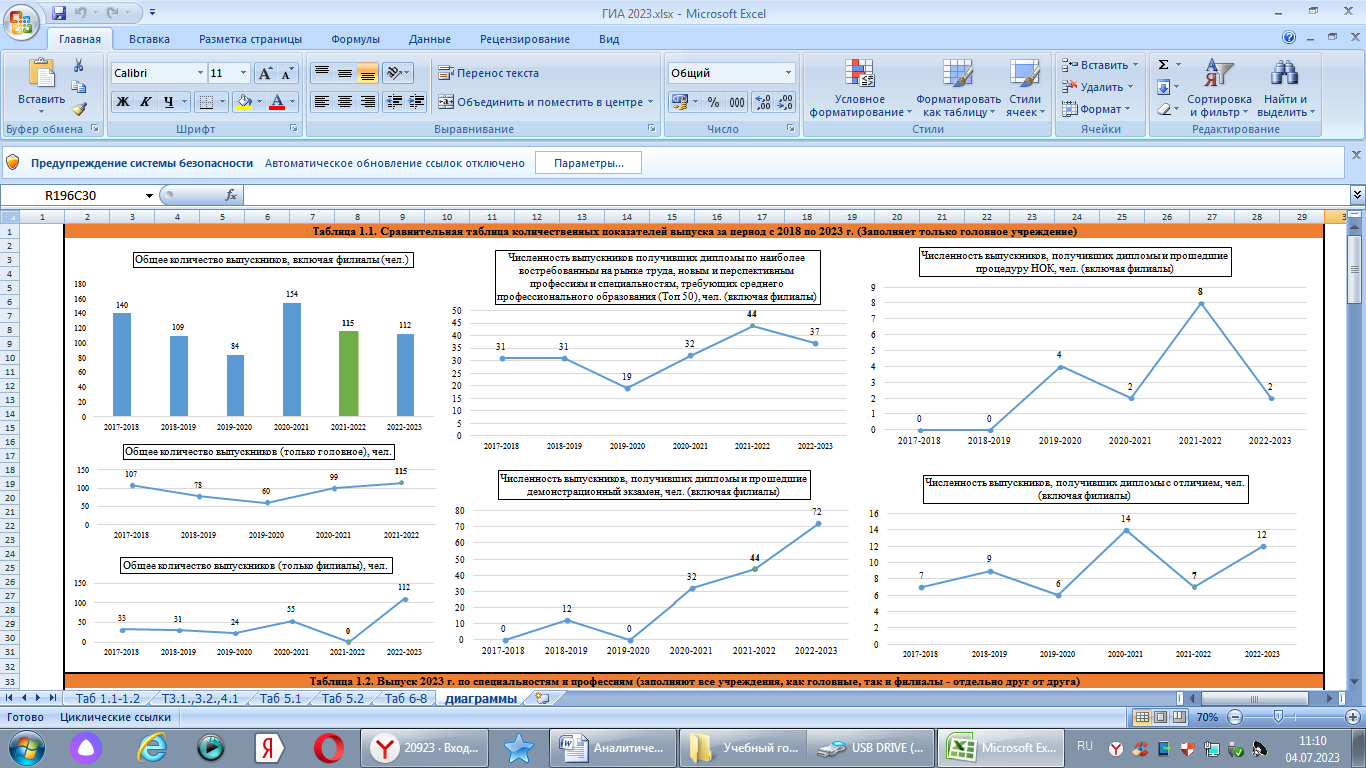 Форма проведения государственной итоговой аттестации -  зашита выпускной квалификационной работы (в форме демонстрационного экзамена) по программам подготовки квалифицированных рабочих, служащих  и выполнения и защиты дипломного проекта (ДП) по программам подготовки специалистов среднего звена.Выпускные квалификационные работы актуальны и практикоориентированы, отражают современные направления в развитии производства и состояние экономики, носят практический характер, связаны с решением производственных проблем. Выпускные квалификационные работы выполнены по заказу администрации учебно-методических объединений, предприятий и организаций города. Тематика выпускных квалификационных работ соответствует требованиям ФГОС СПО. Качественный показатель по результатам государственной итоговой аттестации сохраняется на уровне от 80% - до 100%. Для подготовки выпускников к демонстрационному экзамену были организованы стажировки и тренинги в центрах проведения демонстрационного экзамена в других образовательных организациях с целью ознакомления с оборудованием и отработки навыков в ГАПОУ СО «Верхнепышминский механико-технологический техникум «Юность» и в ГАПОУ СО «Краснотурьинский политехникум».Демонстрационный экзамен как форму ГИА проходили 60 выпускников по ООП СПО 15.01.05 Сварщик (ручной и частично механизированной сварки (наплавки) и 15.01.31 Мастер контрольно-измерительных приборов и автоматики, качество профессионального образования по итогам сдачи демонстрационного экзамена составляет 35%. Результаты государственной итоговой аттестации по образовательным программам по профессиям ̸ специальностям представлены в Таблице 13-Вывод: Анализ результатов Государственной итоговой аттестации в разрезе образовательных программ показал  следующие данные:  Таблица 13ООП СПО «Сварщик (ручной и частично механизированной сварки (наплавки)ООП СПО «Техническая эксплуатация и обслуживание электрического и электромеханического оборудования (по отраслям)» (очная форма обучения)ООП СПО «Монтаж и техническая эксплуатация промышленного оборудования (по отраслям)» (очно-заочная форма обучения)ООП СПО «Техническое обслуживание и ремонт автомобильного транспорта» (очная форма обучения)ООП СПО «Строительство и эксплуатация зданий и сооружений» (очная форма обучения)ООП СПО «Повар, кондитер» (филиал г. Волчанск) По программам подготовки  специалистов среднего звена качественный показатель составляет от 63 до 94 % от общего числа выпускников, что свидетельствует о хорошем уровне профессиональной подготовки. 					По программам подготовки квалифицированных рабочих, служащих по ООП СПО по профессии «Сварщик (ручной и частично механизированной сварки (наплавки)» - 92% и по профессии «Станочник (металлообработка)» - 75  %, что свидетельствует о достаточно высоком уровне подготовки выпускников, благодаря функционированию новой мастерской,  оснащенной современным оборудованием (мастерская металлообработки и лаборатория программного управления станками с ЧПУ) и производственных площадок следующих промышленных предприятий городов Северного управленческого округа 1. Волчанский механический завод - филиал АО "НПК «Уралвагонзавод» им. Ф.Э. Дзержинского                                 2. Карпинское линейное производственное управление магистральных газопроводов ООО «Газпром трансгаз Югорск» 3. Филиал «Югорский» АО «Газпром центрэнергогаз» в г. Краснотурьинск                         4. ОАО «Карпинский электромашиностроительный завод»                                           5. ООО «Завод горного машиностроения»                              6. ОП ООО «Завод «Звезда».ВЫВОД: распределение выпускников техникума, отзывы работодателей, отсутствие рекламаций на качество подготовки выпускников со стороны потребителей специалистов, незначительное количество зарегистрированных безработных в службе занятости по г. Карпинска и Г. Волчанска подтверждает высокое качество предоставляемых техникумом образовательных услуг, востребованность выпускников техникума в городе и Округе и Области. Администрация техникума ведет мониторинг трудоустройства выпускников и систематически запрашивает информацию Центра занятости г. Карпинска, проводит анализ потребности выпускников для промышленных предприятий и организаций города, Северного управленческого округа, Свердловской области. В техникуме создан Центр профориентации, адаптации и содействию трудоустройства выпускников. Показатели трудоустройства выпускников техникума  представлена в Приложении 4.Ежегодно техникум выполняет Контрольные цифры приема, качественно реализует основные и дополнительные профессиональные образовательные программы, пользуются высоким спросом среди населения и работодателей. Показатели деятельности техникума приведены в Приложении 1.Приложение 1Показатели деятельности профессиональной образовательной организации, подлежащей самообследованию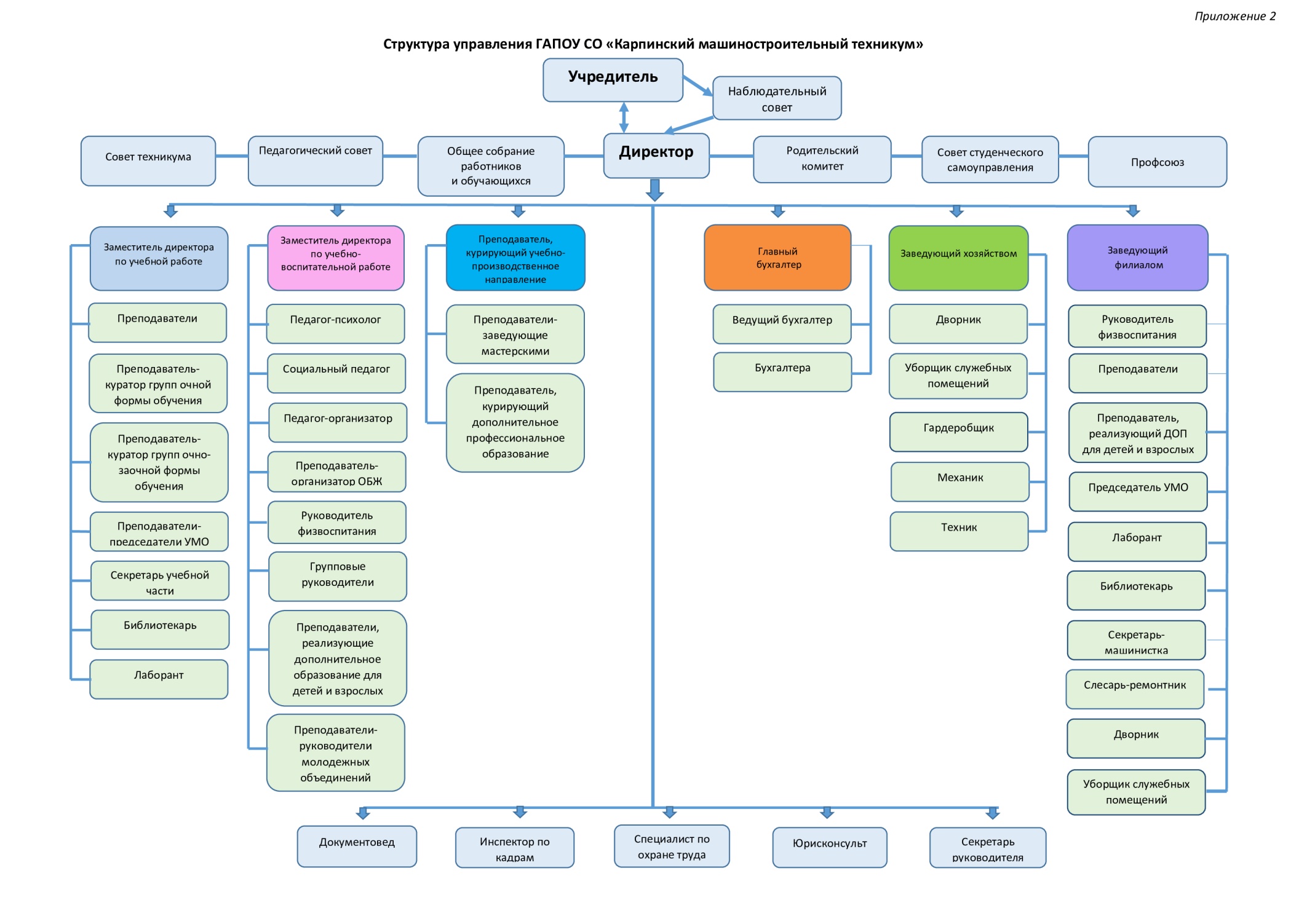 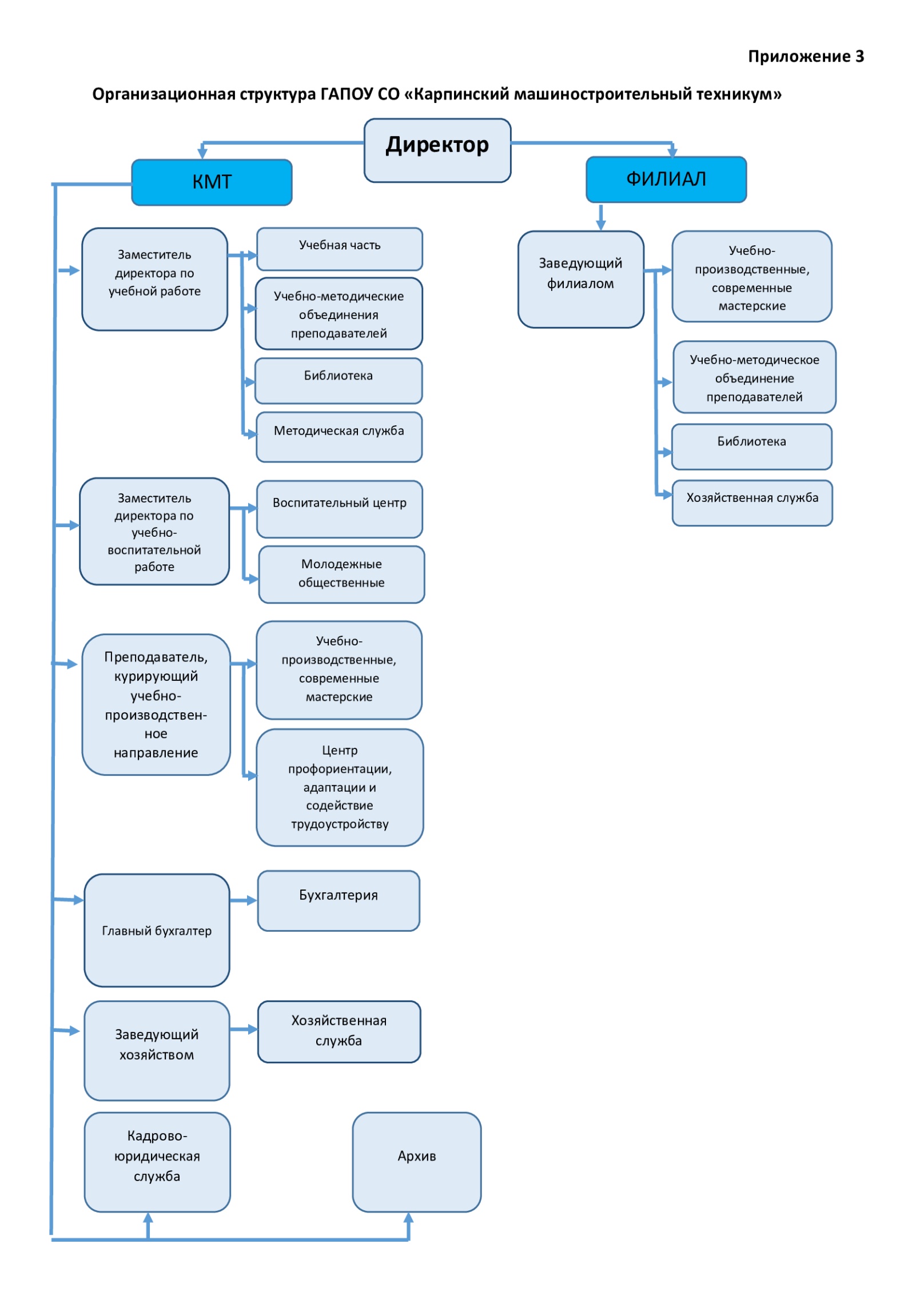 Приложение 4 Показатели трудоустройства выпускников за 2023 год ПРИНЯТна заседании Педагогического советаПротокол № 6 от 26.03.2024 года УТВЕРЖДЕНПриказом Директора техникума№ 87 от «01» апреля  2024 г.I.   Система управления государственного автономного профессионального образовательного учреждения свердловской области «Карпинский машиностроительный техникум»                                                                    3II.   Управление развитием потенциала педагогического коллектива техникума        7III.   Создание условий для успешной социализации и эффективной профессиональной самореализации обучающихся9IV.  Обеспечение соответствия квалификаций выпускников требованиям инновационной экономики16V.  Консолидация ресурсов техникума и социальных партнёров19VI.  Результаты деятельности, качество образования	       22  Приложения Приложение 1 Показатели деятельности профессиональной образовательной организации, подлежащей самообследованию29Приложение 2Структура управленияПриложение 3Организационная структура ГАПОУ СО «Карпинский машиностроительный техникум»Приложение 4Показатели трудоустройства выпускников 2023  года35№ п/пШифрСпециальностьФорма обученияПрограммы подготовки квалифицированных рабочих, служащихПрограммы подготовки квалифицированных рабочих, служащихПрограммы подготовки квалифицированных рабочих, служащихПрограммы подготовки квалифицированных рабочих, служащих1.15.01.05Сварщик (ручной и частично механизированной сварки (наплавки))Очная2.15.01.31Мастер контрольно-измерительных приборов и автоматикиОчная3.15.01.32Оператор станков с программным управлениемОчная4.43.01.09Повар, кондитерОчнаяПрограммы подготовки специалистов среднего звенаПрограммы подготовки специалистов среднего звенаПрограммы подготовки специалистов среднего звенаПрограммы подготовки специалистов среднего звена5.23.02.03Техническое обслуживание и ремонт автомобильного транспортаОчная6.13.02.11Техническая эксплуатация  и обслуживание электрического и электромеханического оборудования (по отраслям)ОчнаяОчно-заочная7.08.02.01Строительство и эксплуатация зданий и сооруженийОчная Очно-заочная8.15.02.08Технология машиностроенияОчная9. 15.02.01Монтаж и техническая эксплуатация промышленного оборудования (по отраслям)Очно-заочная10.19.02.10Технология продукции общественного питанияОчнаяПрограммы профессионального обученияПрограммы профессионального обученияПрограммы профессионального обученияПрограммы профессионального обучения    11.МалярОчная№п/пПоказатели2022-2023 учебный год№п/пПоказателичел.1. Общая численность  педагогического состава:371. в том числе штатные преподаватели351. в том числе внутренние совместители81. в том числе внешние совместители22 Численность педагогического состава, имеющего высшее   образование333. Численность педагогического состава, имеющего высшую квалификационную категорию104. Численность педагогического состава, имеющего ученую степень и /или звание05. Численность педагогического состава, имеющего первую квалификационную категорию106. Количество преподавателей, повысивших квалификацию в течение текущего года11Наименование образовательной программыБаза обучения База обучения Выданный документ\ Период обученияФИО преподавателя  ФП «Молодые профессионалы» ( обучение практическим навыкам при работе на современном оборудовании по направлению проекта – создание современных мастерских)ФП «Молодые профессионалы» ( обучение практическим навыкам при работе на современном оборудовании по направлению проекта – создание современных мастерских)ФП «Молодые профессионалы» ( обучение практическим навыкам при работе на современном оборудовании по направлению проекта – создание современных мастерских)ФП «Молодые профессионалы» ( обучение практическим навыкам при работе на современном оборудовании по направлению проекта – создание современных мастерских)ФП «Молодые профессионалы» ( обучение практическим навыкам при работе на современном оборудовании по направлению проекта – создание современных мастерских)«Практическая подготовка к выполнению электромонтажных работ элементов автоматизированных систем на базе оборудования Siemens» ГАПОУ СО «Верхнепышминский механико-технологический техникум «Юность»ГАПОУ СО «Верхнепышминский механико-технологический техникум «Юность»Удостоверение о повышении квалификации рег. № 00028424.10.2023-28.10.2023 г.Денисова Марина Васильевна«Современные методы химического анализа и их метрологическое обеспечение»ГАПОУ СО «Верхнепышминский механико-технологический техникум «Юность»ГАПОУ СО «Верхнепышминский механико-технологический техникум «Юность»Удостоверение о повышении квалификации рег. № 00032204.12.2023-08.12.2023Денисова Марина Васильевна«Основы программирования логических реле ONI в среде программирования ONI PLR Studio» ГАПОУ СО «Верхнепышминский механико-технологический техникум «Юность»ГАПОУ СО «Верхнепышминский механико-технологический техникум «Юность»Удостоверение о повышении квалификации рег. № 00024218.02.2023-25.03.2023г.Карпова Татьяна Петровна «Основы проектирования электрических принципиальных схем, в программной среде FESTO FiuidSIM5» ГАПОУ СО «Верхнепышминский механико-технологический техникум «Юность»ГАПОУ СО «Верхнепышминский механико-технологический техникум «Юность»Удостоверение о повышении квалификациирег. № 00026613.06.2023-17.06.2023г.Кочегарова Наталья Геннадьевна«Совершенствование и развитие навыков ручной дуговой сварки тавровых соединений в различных пространственных положениях с учетом специфики подготовки к демонстрационному экзамену по компетенции «Сварочные технологии»ГАПОУ СО «Верхнепышминский механико-технологический техникум «Юность»ГАПОУ СО «Верхнепышминский механико-технологический техникум «Юность»Удостоверение о повышении квалификациирег. № 00027519.09.2023-23.09.2023 г. Стихин Александр Сергеевич «Основы проектирования электрических принципиальных схем, в программной среде FESTO FiuidSIM5» 36 часовГАПОУ СО «Верхнепышминский механико-технологический техникум «Юность»ГАПОУ СО «Верхнепышминский механико-технологический техникум «Юность»Удостоверение о повышении квалификации рег. № 00027213.06.2023-17.06.2023г. Чечулин Виктор Павлович ФП «Профессионалитет»ФП «Профессионалитет»ФП «Профессионалитет»ФП «Профессионалитет»ФП «Профессионалитет»«Обучение педагогических работников практическим навыкам работы на современном оборудовании на базе современных мастерских и стажировочных площадок реального сектора производства в соответствии с профилем реализуемой ООП СПО»ФГАОУ ВО «Государственный университет просвещения»ФГАОУ ВО «Государственный университет просвещения»Удостоверение о повышении квалификации рег. № 3227 / 21.04.2023-07.12.2023г.Шорохова Юлия ЕвгеньевнаРезультаты освоения программ дополнительного профессионального образования различного профиля педагогическими работниками техникума Результаты освоения программ дополнительного профессионального образования различного профиля педагогическими работниками техникума Результаты освоения программ дополнительного профессионального образования различного профиля педагогическими работниками техникума Результаты освоения программ дополнительного профессионального образования различного профиля педагогическими работниками техникума Результаты освоения программ дополнительного профессионального образования различного профиля педагогическими работниками техникума ФИО преподавателяФИО преподавателяПлощадка \ наименование программы Площадка \ наименование программы Срок обучение Квашнина Юлия ЮрьевнаКвашнина Юлия ЮрьевнаООО «Центр непрерывного образования и инноваций» « Содержание и методика преподавания истории и обществознания в соответствии с ФГОС СОО в ОО СПО» 72 часа  Удостоверение о повышении квалификации рег. № 78/92-792ООО «Центр непрерывного образования и инноваций» « Содержание и методика преподавания истории и обществознания в соответствии с ФГОС СОО в ОО СПО» 72 часа  Удостоверение о повышении квалификации рег. № 78/92-79216.01.2023-30.01.2023 г.Махнева Наталья АлександровнаМахнева Наталья АлександровнаООО «Педспециалист» «Методика преподавания истории в условиях реализации ФГОС» 72 часаУдостоверение о повышении квалификации рег. № 06.50.00976ООО «Педспециалист» «Методика преподавания истории в условиях реализации ФГОС» 72 часаУдостоверение о повышении квалификации рег. № 06.50.0097631.01.2023-17.02.2023Майорова Ирина ИгорьевнаМайорова Ирина ИгорьевнаООО «Центр непрерывного образования и инноваций» «Цифровые технологии в образовании: цифровая образовательная среда и диджитал компетентность педагога» 72 часаУдостоверение о повышении квалификации рег. № 78/92-340ООО «Центр непрерывного образования и инноваций» «Цифровые технологии в образовании: цифровая образовательная среда и диджитал компетентность педагога» 72 часаУдостоверение о повышении квалификации рег. № 78/92-34016.01.2023-30.01.2023 г.Бирюкова Ольга АлексеевнаБирюкова Ольга АлексеевнаООО «Центр непрерывного образования и инноваций» «Обеспечение комплексной безопасности ОО» 72 часа 16.01.2023-30.01.2023 Удостоверение о повышении квалификации рег. № 78/92-1065«Организация доступной среды в сфере образования: планирование и организация работы ответственного»72 часа Удостоверение о повышении квалификации рег. № 78/92-630« Антитеррористическая защищенность ОО: планирование и организация работы ответственного» 36 часов Удостоверение о повышении квалификации рег. №78/92-2029« Организация исполнения законодательных актов и управленческих решений в области противодействия коррупции: деятельность ответственного в ОО» 36 часовУдостоверение о повышении квалификации рег. № 78/92-2024ООО «Центр непрерывного образования и инноваций» «Обеспечение комплексной безопасности ОО» 72 часа 16.01.2023-30.01.2023 Удостоверение о повышении квалификации рег. № 78/92-1065«Организация доступной среды в сфере образования: планирование и организация работы ответственного»72 часа Удостоверение о повышении квалификации рег. № 78/92-630« Антитеррористическая защищенность ОО: планирование и организация работы ответственного» 36 часов Удостоверение о повышении квалификации рег. №78/92-2029« Организация исполнения законодательных актов и управленческих решений в области противодействия коррупции: деятельность ответственного в ОО» 36 часовУдостоверение о повышении квалификации рег. № 78/92-202416.01.2023-30.01.2023 г.01.02.2023-15.02.2023 г.01.02.2023-15.02.2023 г.Орехова Нина ВладимировнаОрехова Нина ВладимировнаООО «Центр непрерывного образования и инноваций» «Мониторинг управления качеством образования в организации СПО» 72 часаУдостоверение о повышении квалификации рег. № 78/92-617ООО «Центр непрерывного образования и инноваций» «Мониторинг управления качеством образования в организации СПО» 72 часаУдостоверение о повышении квалификации рег. № 78/92-61716.01.2023-30.01.2023 г.Шорохова Юлия ЕвгеньевнаШорохова Юлия ЕвгеньевнаФГАОУ ВО «Государственный университет просвещения» «Обучение педагогических работников практическим навыкам работы на современном оборудовании на базе современных мастерских и стажировочных площадок реального сектора производства в соответствии с профилем реализуемой ООП СПО» 144 часа Удостоверение о повышении квалификации рег. № 3227ФГАОУ ВО «Государственный университет просвещения» «Обучение педагогических работников практическим навыкам работы на современном оборудовании на базе современных мастерских и стажировочных площадок реального сектора производства в соответствии с профилем реализуемой ООП СПО» 144 часа Удостоверение о повышении квалификации рег. № 322721.04.2023-07.12.2023 г.МероприятиеПериод проведенияРезультатыВсероссийская олимпиада «Образовательный марафон» в номинации «Портфолио современного педагога в структуре оценки его профессионализма»02.02.2023 г. Победитель 1 место – 1 чел. Всероссийская олимпиада «Педагогическая практика» в номинации «Самообразование педагога в современном профессиональном образовании»09.02.2023 г. Победитель1 место-1 чел. Всероссийская блиц-олимпиада «Педагогический кубок» в номинации «Активные методы обучения в условиях реализации ФГОС» 06.03.2023 г. Победитель1 место-1 чел. Всероссийская олимпиада «Подари знания» в номинации «Игровые технологии и их место в процессе обучения»15.12.2023 г. Победитель 1 место-1 чел.Всероссийское  конкурсное  мероприятие «Эссе: я - педагог» «Педагогический взгляд: учитель, вдохновение и трансформация» 08.12.2023 г. Победитель1 место-1 чел. МероприятиеПериод проведенияПризовые местаМеждународная интернет-олимпиада по финансовой грамотности15.06.2023 г.1 место- 1 чел.Всероссийская олимпиада для студентов по дисциплине: «Экономика предприятия (организации)»14.12.2023 г.1 место-2 чел. Всероссийская олимпиада для студентов по дисциплине: «Охрана труда»06.05.2023 г.1 место-1 чел. IV Межрегиональный конкурс исследовательских проектов и творческих работ «Геометрия моего города»12.05.2023 г.3 место-2 чел. Всероссийская олимпиада по дисциплине: «Экономика»06.05.2023 г.1 место – 1 чел.Всероссийская олимпиада для студентов по дисциплине: «Охрана труда»04.05.2023 г.2 место- 1 чел.IV Всероссийская (с международным участием) дистанционная олимпиада по дисциплине Электротехника и электроника20.04.2023 г.3 место-4 чел.I Межрегиональная (с Всероссийским участием) студенческая НПК «Проектная деятельность как формирование творческого и критического мышления студентов»16.05.2023 г.3 место – 2 чел. сертификат участника – 1 чел.IV Межрегиональная олимпиада по дисциплинам общего гуманитарного и социально-экономического, математического, общего естественно-научного и общепрофессионального цикла среди студентов учреждений профессиональных образовательных организаций – дисциплина Метрология и стандартизация13-17.02.2023 г.2 место-3 чел.  X Всероссийская олимпиада по Информатике17.11.2023 г.2 место – 5 чел. МероприятиеПериод проведенияРезультат         VII Региональный чемпионат  по профессиональному мастерству среди инвалидов и лиц с ограниченными возможностями здоровья Свердловской области «Абилимпикс» в компетенции «Электромонтаж» апрель 2023 года3 место 1 чел.         VII Региональный чемпионат  по профессиональному мастерству среди инвалидов и лиц с ограниченными возможностями здоровья Свердловской области «Абилимпикс» в компетенции «Слесарное дело» апрель 2023 годаучастникМероприятиеПериод проведенияРезультаты          VII Региональный чемпионат  по профессиональному мастерству среди инвалидов и лиц с ограниченными возможностями здоровья Свердловской области «Абилимпикс» в компетенции «Электромонтаж» Апрель 2023 года3 место- 1 чел.МероприятиеПериод проведенияРезультаты          IX Открытый Региональный чемпионат «Молодые профессионалы» (Worldskills Russia) Свердловской области по компетенции «Токарные работы на станках с ЧПУ» 14-18 февраля2023 года5 место         X открытый региональный чемпионат проф. мастерства «Молодые профессионалы» (компетенция «Поварское дело»)14-18 февраля 2023 года6 местоМероприятиеПериод проведенияРезультаты          IX Открытый Региональный чемпионат «Молодые профессионалы» (Worldskills Russia) Свердловской области по компетенции «Токарные работы на станках с ЧПУ» 14-18 февраля 2023 годаДиплом конкурсантаМероприятиеПериод проведенияНаличие призовых местОбластной конкурс видеороликов профориентационной направленности «Моя профессия – мой выбор!» посвященном Году педагога и наставника28.04.2023 г.1 место - 1 чел.Областной конкурс эссе «Педагог в моей семье» Номинация «Мой любимый педагог»09.06.2023 г.3 место – 1 чел.Конкурс научно-исследовательских работ «Мои первые исследования »05.2023 г.3 место – 3 чел.Областная олимпиада по математике среди обучающихся средних  профессиональных образовательных организаций Свердловской области20.04.-30.05.2023 г.2 место – 1 чел.3 место – 2 чел.Областная онлайн-олимпиада технических дисциплин «Юный техник»26.10.2023 г.Благодарность – 1 чел.Информационное обеспечение2023 Наличие в образовательном учреждении подключения к сети   InternetДа  Наличие единой вычислительной сетиДа  Количество Internet-серверов2  Количество локальных сетей в образовательном учреждении1  Количество единиц вычислительной техники (компьютеров)/ в   т.ч. используется в учебном процессе86/50  Количество компьютерных классов / в т.ч. оборудованных      мультимедиа проекторами4/4Наименование образовательной программыКонтрольные цифры приема на 2023 годФорма бученияВыполнение КЦП в %1. ООП СПО «Строительство и эксплуатация зданий и сооружений»25очная1002. ООП СПО «Сварщик (ручной и частично механизированной сварки (наплавки))»25очная1003. ООП СПО « Техническая эксплуатация электрического и электромеханического оборудования (по отраслям)»25очная1004. ООП СПО «Технология машиностроения»»2525очная очно-заочная1005. ООП СПО «Оператор станков с программным оборудованием»25очная100Филиал в городе ВолчанскФилиал в городе ВолчанскФилиал в городе ВолчанскФилиал в городе Волчанск7. ООП СПО «Сварщик (ручной и частично механизированной сварки (наплавки))»25очная100Форма обучения2021 год2021 год2022 год2022 год	2023 год	2023 годФорма обучениявсегов т.ч. за счетбюджета СОвсегов т.ч. за счетбюджета СОвсегов т.ч. за счетбюджета СООчная527527512512527527Очно-заочная909092929595 Всего:617617604604622622Наименование специальности/профессии среднего профессионального образования по которой осуществлялся выпуск в 2023 годуНаименование квалификации Реквизиты ФГОС СПО(Наименование ФГОС СПО, дата утверждения)Численность выпускников по специальности/профессии, чел.В том числе, численность прошедших демонстрационный экзамен, чел.В том числе, численность, прошедших независимую оценку квалификации, чел.12345623.02.03 Техническое обслуживание и ремонт автомобильного транспортаТехник23.02.03 Техническое обслуживание и ремонт автомобильного транспорта;дата утверждения 22.04.2014 220008.02.01 Строительство и эксплуатация зданий и сооруженийТехник08.02.01 Строительство и эксплуатация зданий и сооружений;дата утверждения10.01.20181616015.01.05 Сварщик (ручной и частично механизированной сварки (наплавки)Сварщик частично механизированной сварки  плавлениемСварщик ручной дуговой сварки неплавящимся электродом в защитном газеСварщик ручной дуговой сварки плавящимся покрытым электродомГазосварщик15.01.05 Сварщик (ручной и частично механизированной сварки (наплавки);дата утверждения29.01.2016 с изменениями от 17.12.20202222013.02.11 Техническая эксплуатация и обслуживание электрического и электромеханического оборудования (по отраслям)Техник13.02.11 Техническая эксплуатация и обслуживание электрического и электромеханического оборудования (по отраслям), дата утверждения 07.12.2017г.1919243.01.09 Повар, кондитерПовар, кондитер43.01.09 Повар, кондитер, дата утверждения 09.12.2016г.1515015.02.01 Монтаж и техническая эксплуатация промышленного оборудования (по отраслям)Техник-механик15.02.01 Монтаж и техническая эксплуатация промышленного оборудования (по отраслям), дата утверждения 18.04.2014г.1800ПоказателиКол-во (чел)%Допущено к защите ВКР22100Не явились на защиту ВКР0Защищено ВКР22100Оценки:Отлично9Хорошо 11Удовлетворительно 2Неудовлетворительно 0Качественный показатель*91ПоказателиКол-во (чел)%Допущено к защите ВКР19100Не явились на защиту ВКР0Защищено ВКР19100Оценки:Отлично9Хорошо 8Удовлетворительно 2Неудовлетворительно 0Качественный показатель*89ПоказателиКол-во (чел)%Допущено к защите ВКР18100Не явились на защиту ВКР0Защищено ВКР18100Оценки:Отлично10Хорошо 8Удовлетворительно 0Неудовлетворительно 0Качественный показатель*100ПоказателиКол-во (чел)%Допущено к защите ВКР22100Не явились на защиту ВКР0Защищено ВКР22100Оценки:Отлично4Хорошо 7Удовлетворительно 11Неудовлетворительно 0Качественный показатель*50ПоказателиКол-во (чел)%Допущено к защите ВКР16100Не явились на защиту ВКР0Защищено ВКР16100Оценки:Отлично7Хорошо 7Удовлетворительно 2Неудовлетворительно 0Качественный показатель*             88ПоказателиКол-во (чел)%Допущено к защите ВКР17100Не явились на защиту ВКР2Защищено ВКР1588Оценки:Отлично3Хорошо 8Удовлетворительно 4Неудовлетворительно 0Качественный показатель*65N п/пПоказателиЕдиница измерения1.Образовательная деятельность1.1Общая численность студентов (курсантов), обучающихся по образовательным программам подготовки квалифицированных рабочих, служащих, в том числе:223 человека1.1.1По очной форме обучения223 человека1.1.2По очно-заочной форме обучения0 человек1.1.3По заочной форме обучения0 человек1.2Общая численность студентов (курсантов), обучающихся по образовательным программам подготовки специалистов среднего звена, в том числе:381 человек1.2.1По очной форме обучения289 человек1.2.2По очно-заочной форме обучения92 человека1.2.3По заочной форме обучения0 человек1.3Количество реализуемых образовательных программ среднего профессионального образованияединиц1.4Численность студентов (курсантов), зачисленных на первый курс на очную форму обучения, за отчетный период175 человек1.5Подпункт утратил силу с 31 марта 2017 года - приказ Минобрнауки России от 15 февраля 2017 года N 136. - См. предыдущую редакцию.Подпункт утратил силу с 31 марта 2017 года - приказ Минобрнауки России от 15 февраля 2017 года N 136. - См. предыдущую редакцию.1.6Численность/удельный вес численности выпускников, прошедших государственную итоговую аттестацию и получивших оценки "хорошо" и "отлично", в общей численности выпускников93 человека(без филиала)/%1.7Численность/удельный вес численности студентов (курсантов), ставших победителями и призерами олимпиад, конкурсов профессионального мастерства федерального и международного уровней, в общей численности студентов (курсантов)человек/%1.8Численность/удельный вес численности студентов (курсантов), обучающихся по очной форме обучения, получающих государственную академическую стипендию, в общей численности студентовчеловек/%   1.9Численность/удельный вес численности педагогических работников в общей численности работников31 человек /%1.10Численность/удельный вес численности педагогических работников, имеющих высшее образование, в общей численности педагогических работников30 человек /%1.11Численность/удельный вес численности педагогических работников, которым по результатам аттестации присвоена квалификационная категория, в общей численности педагогических работников, в том числе:человек/%1.11.1Высшая12 человек/%1.11.2Первая13 человек/%1.12Численность/удельный вес численности педагогических работников, прошедших повышение квалификации/профессиональную переподготовку за последние 3 года, в общей численности педагогических работников100 человек /%1.13Численность/удельный вес численности педагогических работников, участвующих в международных проектах и ассоциациях, в общей численности педагогических работников0 человек/%1.14Общая численность студентов (курсантов) образовательной организации, обучающихся в филиале образовательной организации (далее - филиал)*0 человек % _______________* Заполняется для каждого филиала отдельно.
_______________* Заполняется для каждого филиала отдельно.
_______________* Заполняется для каждого филиала отдельно.
2.Финансово-экономическая деятельность2.1Доходы образовательной организации по всем видам финансового обеспечения (деятельности)56 119.83 тыс.руб.2.2Доходы образовательной организации по всем видам финансового обеспечения (деятельности) в расчете на одного педагогического работника1810 тыс. руб.2.3Доходы образовательной организации из средств от приносящей доход деятельности в расчете на одного педагогического работника11000.15 тыс.руб.2.4Отношение среднего заработка педагогического работника в образовательной организации (по всем видам финансового обеспечения (деятельности)) к соответствующей среднемесячной начисленной заработной плате наёмных работников в организациях, у индивидуальных предпринимателей и физических лиц (среднемесячному доходу от трудовой деятельности) в субъекте Российской Федерации109.07%(Строка в редакции, введенной в действие с 31 марта 2017 года приказом Минобрнауки России от 15 февраля 2017 года N 136. - См. предыдущую редакцию)(Строка в редакции, введенной в действие с 31 марта 2017 года приказом Минобрнауки России от 15 февраля 2017 года N 136. - См. предыдущую редакцию)(Строка в редакции, введенной в действие с 31 марта 2017 года приказом Минобрнауки России от 15 февраля 2017 года N 136. - См. предыдущую редакцию)3.Инфраструктура3.1Общая площадь помещений, в которых осуществляется образовательная деятельность, в расчете на одного студента (курсанта)1 к. – 825 кв.м2 к. – 1195.8 кв.м.3.2Количество компьютеров со сроком эксплуатации не более 5 лет в расчете на одного студента (курсанта)30 единиц3.3Численность/удельный вес численности студентов (курсантов), проживающих в общежитиях, в общей численности студентов (курсантов), нуждающихся в общежитиях0 человек/%4.Обучение инвалидов и лиц с ограниченными возможностями здоровья4.1Численность/удельный вес численности студентов (курсантов) из числа инвалидов и лиц с ограниченными возможностями здоровья, числа инвалидов и лиц с ограниченными возможностями здоровья, в общей численности студентов (курсантов)12 человек/2 %4.2Общее количество адаптированных образовательных программ среднего профессионального образования, в том числе8 единицдля инвалидов и лиц с ограниченными возможностями здоровья с нарушениями зрения2 единицдля инвалидов и лиц с ограниченными возможностями здоровья с нарушениями слуха0 единицдля инвалидов и лиц с ограниченными возможностями здоровья с нарушениями опорно-двигательного аппарата1 единицдля инвалидов и лиц с ограниченными возможностями здоровья с другими нарушениями5 единицдля инвалидов и лиц с ограниченными возможностями здоровья со сложными дефектами (два и более нарушений)0 единиц4.3Общая численность инвалидов и лиц с ограниченными возможностями здоровья, обучающихся по программам подготовки квалифицированных рабочих, служащих, в том числе8 человек4.3.1по очной форме обучениячеловекинвалидов и лиц с ограниченными возможностями здоровья с нарушениями зрения1 человекинвалидов и лиц с ограниченными возможностями здоровья с нарушениями слухачеловекинвалидов и лиц с ограниченными возможностями здоровья с нарушениями опорно-двигательного аппарата1 человекинвалидов и лиц с ограниченными возможностями здоровья с другими нарушениями6 человекинвалидов и лиц с ограниченными возможностями здоровья со сложными дефектами (два и более нарушений)0 человек4.3.2по очно-заочной форме обучения0 человекинвалидов и лиц с ограниченными возможностями здоровья с нарушениями зрения0 человекинвалидов и лиц с ограниченными возможностями здоровья с нарушениями слуха0 человекинвалидов и лиц с ограниченными возможностями здоровья с нарушениями опорно-двигательного аппарата0 человекинвалидов и лиц с ограниченными возможностями здоровья с другими нарушениями0 человекинвалидов и лиц с ограниченными возможностями здоровья со сложными дефектами (два и более нарушений)0 человек4.3.3по заочной форме обучения0 человекинвалидов и лиц с ограниченными возможностями здоровья с нарушениями зрения0 человекинвалидов и лиц с ограниченными возможностями здоровья с нарушениями слуха0 человекинвалидов и лиц с ограниченными возможностями здоровья с нарушениями опорно-двигательного аппарата0 человекинвалидов и лиц с ограниченными возможностями здоровья с другими нарушениями0 человекинвалидов и лиц с ограниченными возможностями здоровья со сложными дефектами (два и более нарушений)0 человек4.4Общая численность инвалидов и лиц с ограниченными возможностями здоровья, обучающихся по адаптированным образовательным программам подготовки квалифицированных рабочих, служащих, в том числе8 человек4.4.1по очной форме обучения8 человекинвалидов и лиц с ограниченными возможностями здоровья с нарушениями зрения1 человекинвалидов и лиц с ограниченными возможностями здоровья с нарушениями слухачеловекинвалидов и лиц с ограниченными возможностями здоровья с нарушениями опорно-двигательного аппарата1 человекинвалидов и лиц с ограниченными возможностями здоровья с другими нарушениями6 человекинвалидов и лиц с ограниченными возможностями здоровья со сложными дефектами (два и более нарушений)0 человек4.4.2по очно-заочной форме обучения0 человекинвалидов и лиц с ограниченными возможностями здоровья с нарушениями зрения0 человекинвалидов и лиц с ограниченными возможностями здоровья с нарушениями слуха0 человекинвалидов и лиц с ограниченными возможностями здоровья с нарушениями опорно-двигательного аппарата0 человекинвалидов и лиц с ограниченными возможностями здоровья с другими нарушениями0 человекинвалидов и лиц с ограниченными возможностями здоровья со сложными дефектами (два и более нарушений)0 человек4.4.3по заочной форме обучения0 человекинвалидов и лиц с ограниченными возможностями здоровья с нарушениями зрения0 человекинвалидов и лиц с ограниченными возможностями здоровья с нарушениями слуха0 человекинвалидов и лиц с ограниченными возможностями здоровья с нарушениями опорно-двигательного аппарата0 человекинвалидов и лиц с ограниченными возможностями здоровья с другими нарушениями0 человекинвалидов и лиц с ограниченными возможностями здоровья со сложными дефектами (два и более нарушений)0 человек4.5Общая численность инвалидов и лиц с ограниченными возможностями здоровья, обучающихся по программам подготовки специалистов среднего звена, в том числе3 человека4.5.1по очной форме обучения3 человекаинвалидов и лиц с ограниченными возможностями здоровья с нарушениями зрения1 человекинвалидов и лиц с ограниченными возможностями здоровья с нарушениями слуха0 человекинвалидов и лиц с ограниченными возможностями здоровья с нарушениями опорно-двигательного аппарата0 человекинвалидов и лиц с ограниченными возможностями здоровья с другими нарушениями2 человекаинвалидов и лиц с ограниченными возможностями здоровья со сложными дефектами (два и более нарушений)0 человек4.5.2по очно-заочной форме обучения0 человекинвалидов и лиц с ограниченными возможностями здоровья с нарушениями зрения0 человекинвалидов и лиц с ограниченными возможностями здоровья с нарушениями слуха0 человекинвалидов и лиц с ограниченными возможностями здоровья с нарушениями опорно-двигательного аппарата0 человекинвалидов и лиц с ограниченными возможностями здоровья с другими нарушениями0 человекинвалидов и лиц с ограниченными возможностями здоровья со сложными дефектами (два и более нарушений)0 человек4.5.3по заочной форме обучения0 человекинвалидов и лиц с ограниченными возможностями здоровья с нарушениями зрения0 человекинвалидов и лиц с ограниченными возможностями здоровья с нарушениями слуха0 человекинвалидов и лиц с ограниченными возможностями здоровья с нарушениями опорно-двигательного аппарата0 человекинвалидов и лиц с ограниченными возможностями здоровья с другими нарушениями0 человекинвалидов и лиц с ограниченными возможностями здоровья со сложными дефектами (два и более нарушений)0 человек4.6Общая численность инвалидов и лиц с ограниченными возможностями здоровья, обучающихся по адаптированным образовательным программам подготовки специалистов среднего звена, в том числе3 человека4.6.1по очной форме обучения3 человекаинвалидов и лиц с ограниченными возможностями здоровья с нарушениями зрения1 человекинвалидов и лиц с ограниченными возможностями здоровья с нарушениями слухачеловекинвалидов и лиц с ограниченными возможностями здоровья с нарушениями опорно-двигательного аппарата2 человекаинвалидов и лиц с ограниченными возможностями здоровья с другими нарушениями0 человекинвалидов и лиц с ограниченными возможностями здоровья со сложными дефектами (два и более нарушений)0 человек4.6.2по очно-заочной форме обучения0 человекинвалидов и лиц с ограниченными возможностями здоровья с нарушениями зрения0 человекинвалидов и лиц с ограниченными возможностями здоровья с нарушениями слуха0 человекинвалидов и лиц с ограниченными возможностями здоровья с нарушениями опорно-двигательного аппарата0 человекинвалидов и лиц с ограниченными возможностями здоровья с другими нарушениями0 человекинвалидов и лиц с ограниченными возможностями здоровья со сложными дефектами (два и более нарушений)0 человек4.6.3по заочной форме обучения0 человекинвалидов и лиц с ограниченными возможностями здоровья с нарушениями зрения0 человекинвалидов и лиц с ограниченными возможностями здоровья с0 человекинвалидов и лиц с ограниченными возможностями здоровья с нарушениями опорно-двигательного аппарата0 человекинвалидов и лиц с ограниченными возможностями здоровья с другими нарушениями0 человекинвалидов и лиц с ограниченными возможностями здоровья со сложными дефектами (два и более нарушений)0 человек4.7Численность/удельный вес численности работников образовательной организации, прошедших повышение квалификации по вопросам получения среднего профессионального образования инвалидами и лицами с ограниченными возможностями здоровья, в общей численности работников образовательной организациичеловек/%(Пункт 4 дополнительно включен с 31 марта 2017 года приказом Минобрнауки России от 15 февраля 2017 года N 136)(Пункт 4 дополнительно включен с 31 марта 2017 года приказом Минобрнауки России от 15 февраля 2017 года N 136)(Пункт 4 дополнительно включен с 31 марта 2017 года приказом Минобрнауки России от 15 февраля 2017 года N 136)Основная образовательная программаВыпуск 2023 годаТрудоустроены (по трудовому договору, договору ГПХ в соответствии с трудовым законодательством, законодательством об обязательном пенсионном страховании), индивидуальные предприниматели, самозанятыеВ том числезанятые по виду деятельности и полученным компетенциямПроходят службу в армии по призыву, службу по контрактуПродолжили обучение по очной формеНаходятся в отпуске по уходу за ребенкомОсновная образовательная программачеловекчеловекчеловекчеловекчеловекчеловек08.02.01 Строительство и эксплуатация зданий и сооружений167670213.02.11 Техническая эксплуатация и обслуживание электрического и электромеханического оборудования (по отраслям)1944130215.01.05 Сварщик (ручной и частично механизированной сварки (наплавки)2244180015.02.01 Монтаж и техническая эксплуатация промышленного оборудования (по отраслям)18141440023.02.03 Техническое обслуживание и ремонт автомобильного транспорта2277141043.01.09Повар, кондитер1599411Итого:11245446025